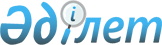 О внесении изменений и дополнений в решение Таскалинского районного маслихата от 30 марта 2011 года № 32-2 "Об оказании социальной помощи отдельным категориям нуждающихся граждан по Таскалинскому району"
					
			Утративший силу
			
			
		
					Решение Таскалинского районного маслихата Западно-Казахстанской области от 1 июля 2011 года № 35-2. Зарегистрировано Департаментом юстиции Западно-Казахстанской области 13 июля 2011 года № 7-11-143. Утратило силу решением Таскалинского районного маслихата Западно-Казахстанской области от 14 ноября 2013 года № 16-6      Сноска. Утратило силу решением Таскалинского районного маслихата Западно-Казахстанской области от 14.11.2013 № 16-6      На основании Бюджетного кодекса Республики Казахстан от 4 декабря 2008 года, Законов Республики Казахстан от 23 января 2001 года "О местном государственном управлении и самоуправлении в Республики Казахстан" и от 24 марта 1998 года "О нормативных правовых актах" районный маслихат РЕШИЛ:



      1. Внести в решение Таскалинского районного маслихата "Об оказании социальной помощи отдельным категориям нуждающихся граждан по Таскалинскому району" от 30 марта 2011 года № 32-2 (зарегистрировано в Реестре государственной регистрации нормативно-правовых актов за № 7-11-140, опубликованное 6 мая 2011 года в районной газете "Екпін" № 18-19) следующие изменения и дополнения:



      в пункте 1:

      подпункт 10) изложить в следующей редакции:

      "10) малообеспеченным гражданам, выезжающим на лечение за пределы района на основании заключения врачебно-консультативной комиссии и направления врача, по заявлению, единовременно – в размере 10 месячных расчетных показателей;";

      дополнить подпунктом 10-1) следующего содержания:

      "10-1) гражданам, пострадавшим от пожара, наводнения или другого стихийного бедствия природного и техногенного характера, по заявлению, единовременно – в размере, установленном соответствующей районной комиссией;".



      2. Настоящее решение вводится в действие со дня первого официального опубликования.      Председатель сессии              Федосов В.

      Секретарь районного маслихата    Нурмуханов К.
					© 2012. РГП на ПХВ «Институт законодательства и правовой информации Республики Казахстан» Министерства юстиции Республики Казахстан
				